Oświadczenie współmałżonka poręczyciela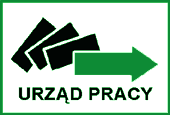 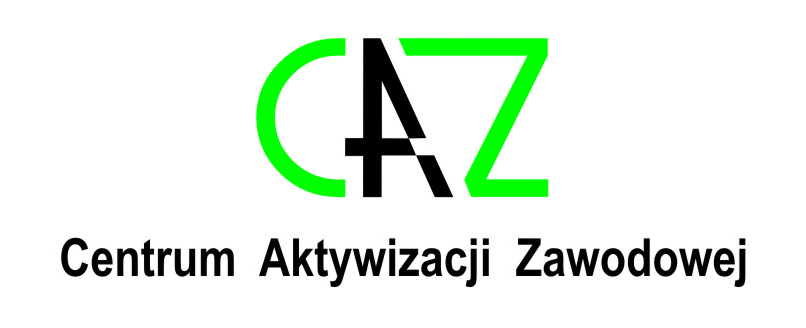 Imię i Nazwisko…………………………………………………………………………………………………………………………………Nr PESEL……………………………………………………………………………………………………………………………………………Adres zamieszkania…………………………………………………………………………………………………………………………..Stan cywilny……………………………………………………………………………………………………………………………………..Legitymujący się dowodem tożsamości ( nazwa dokumentu, seria i numer)……………………………………………………………………………………………………………………………………………….Nr telefonu………………………………………………………………………………………………………………………………………..Oświadczam , że wyrażam zgodę na udzielenie  przez mojego męża/ moja żonę:………………………………………………………………………………………………………………………………………………..                                                 ( imię i nazwisko poręczyciela)Poręczenia za zobowiązanie.…………………………………………………………………………………………………                                                     ( imię i nazwisko  wnioskodawcy)Z tytułu przyznania kwoty………………………………………… złotych w ramach bonu na zasiedlenie.                                                   ……………………………………………………………………………………………………                                                              ( czytelny podpis współmałżonka poręczyciela)Wypełnia pracownik PUPPotwierdzam własnoręczność złożonego w mojej obecności podpisu Pana/i………………………………………………………………………………………………………………………                  ……………………………………………………………………………………………………………………………………                                                        ( podpis pracownika PUP)Wyrażam zgodę na zbieranie, przetwarzanie, udostępnianie i archiwizowanie danych osobowych dotyczących mojej osoby, w celu wykonywania  przez  Powiatowy Urząd Pracy w Środzie Śląskiej  ciążących na nim obowiązków prawnych dla celów statutowych PUP w odniesieniu do Rozporządzenia Parlamentu Europejskiego i Rady (UE) 2016/679 z dnia 27 kwietnia 2016 r. w sprawie ochrony osób fizycznych w związku z przetwarzaniem danych osobowych i w sprawie swobodnego przepływu takich danych oraz uchylenia dyrektywy 95/46/WE (ogólne rozporządzenie o ochronie danych).  Oświadczam, że informacje zawarte w niniejszym dokumencie są zgodne ze stanem faktycznym i prawnym.                                                                  …………………………………………………………………………………                                                                          ( data i podpis współmałżonka poręczyciela)